Приложение 1к распоряжениюадминистрации города	от ____________ № _________ОПИСАНИЕграниц публичного сервитутаМестоположение границ публичного сервитутаКрасноярский край, город КрасноярскСистема координатМСК 167 (зона 4)Метод определения координатаналитический методПлощадь публичного сервитута7 307 кв. мСредняя квадратическая погрешность положения характерной точки (Mt), м0,1Обозначение характерныхточек границКоординаты, мКоординаты, м1ХY1638001.4392038.482637989.2192064.143637985.4992065.784637875.3792017.315637833.2091990.726637804.1691977.997637716.5291939.678637647.8491906.119637505.6691851.0610637421.4091818.5311637417.2291814.5312637400.9791780.6313637388.7791754.6614637371.8491718.4315637374.2091716.8116637373.1991715.0717637371.2291716.4318637364.2591686.7119637352.9891639.6620637364.3891654.8621637450.5191691.1922637465.7591697.6223637473.2191700.6224637509.5791716.1025637594.0391751.7226637619.4991762.2127637655.8391776.8928637656.2791775.8229637656.5691775.9530637656.8391775.1231637620.2591760.3632637568.2791738.5533637482.9891702.4834637365.6891653.2735637351.5491634.3836637239.8391580.5737637098.1591512.0938637097.1691513.8339637238.8891582.4840637267.4691596.2241637347.3091634.5842637350.6691638.5943637362.3291687.2144637369.6591718.5745637390.9091764.2346637398.8291780.8047637364.6091809.1848637365.7291810.7549637389.7891791.0050637397.5991784.4451637400.8691785.0852637417.1391819.0453637564.3891876.0654637564.8791874.9755637568.5391876.5856637568.1391877.5157637619.3991897.3658637643.3191906.5559637645.7091911.1860637647.6791908.2961637695.7291931.9162637714.9791941.1463637701.2791980.5364637691.9592008.2465637691.1292007.6366637690.8892008.3267637689.3692007.6968637688.8992008.4869637691.0592010.0770637671.2292036.2971637652.0992061.8772637634.1092086.2273637616.4092110.3174637595.2292138.4975637573.2992194.3276637568.3592217.5777637560.0292242.1778637559.8292242.9479637561.6492243.1880637562.3592241.0281637570.4592217.3982637575.2292194.9283637585.6792168.4384637596.6792140.2885637599.4892141.4486637600.1492139.5587637597.6892138.5488637617.5492112.1389637651.7792126.6490637713.0892151.9091637812.0592188.3892637812.6792186.4893637714.7392150.3894637715.3792148.6595637713.4992147.8896637712.8792149.6597637618.7692110.4898637653.6992063.0799637693.4092010.38100637716.7791941.96101637802.4491979.48102637804.1591978.02103637806.7691981.06104637806.5391981.27105637831.3091992.11106637829.8291994.67107637830.3591994.96108637831.5691995.49109637833.0791993.04110637874.4492019.13111637901.2492031.00112638148.6192139.24113638215.9892147.73114638246.7492151.38115638246.5892161.69116638226.9792267.66117638226.9692268.39118638226.8392268.40119638215.7592328.23120638213.4792329.79121638179.8092314.59122638066.5592272.10123638065.5792273.91124638178.2592316.25125638177.7792318.34126638179.7592318.66127638180.1392317.04128638188.9692320.99129638197.0792324.07130638204.2392327.82131638216.9992333.52132638217.0892332.17133638215.1292331.74134638216.1592327.10135638217.6992321.41136638220.3192314.80137638220.4992314.72138638236.3592229.20139638236.4392227.75140638248.6192161.90141638248.7492151.58142638302.2692156.02143638302.3792154.02144638248.8392149.58145638249.0692146.69146638250.0092125.87147638263.7291990.51148638274.7791986.35149638303.4691988.25150638303.4891987.23151638303.4991986.25152638274.5591984.32153638261.8691989.07154638257.6492029.07155638248.1292124.68156638247.5492125.23157638246.9092146.16158638242.5892148.88159638150.1392137.31160638150.8092134.50161638150.1892134.22162638148.8992133.91163638148.2192136.77164637989.8292067.64165637991.1692065.24166638003.8592039.671638001.4392038.48167638245.7492149.25168638246.8292148.57169638246.8092149.38167638245.7492149.25170638006.5792034.18171638004.1592032.98172638030.9691980.52173638041.6391958.95174638040.6991955.90175638021.3391944.49176637997.3591930.68177637970.0691914.85178637969.5091916.31179637968.0191915.40180637967.7791915.29181637968.2791913.93182637913.2991890.22183637856.2691865.76184637851.3591863.56185637816.1091847.40186637807.7591843.90187637790.1991836.48188637760.0291823.08189637730.4891809.24190637731.4991807.51191637760.8491821.26192637822.8391848.60193637853.2491862.29194637914.0791888.38195637969.9991912.47196637998.3591928.94197638022.3391942.75198638044.3391955.72199638160.2091999.93200638188.2092010.73201638187.4992012.60202638159.4992001.80203638108.0191982.30204638044.3991957.88205638032.7591981.42170638006.5792034.18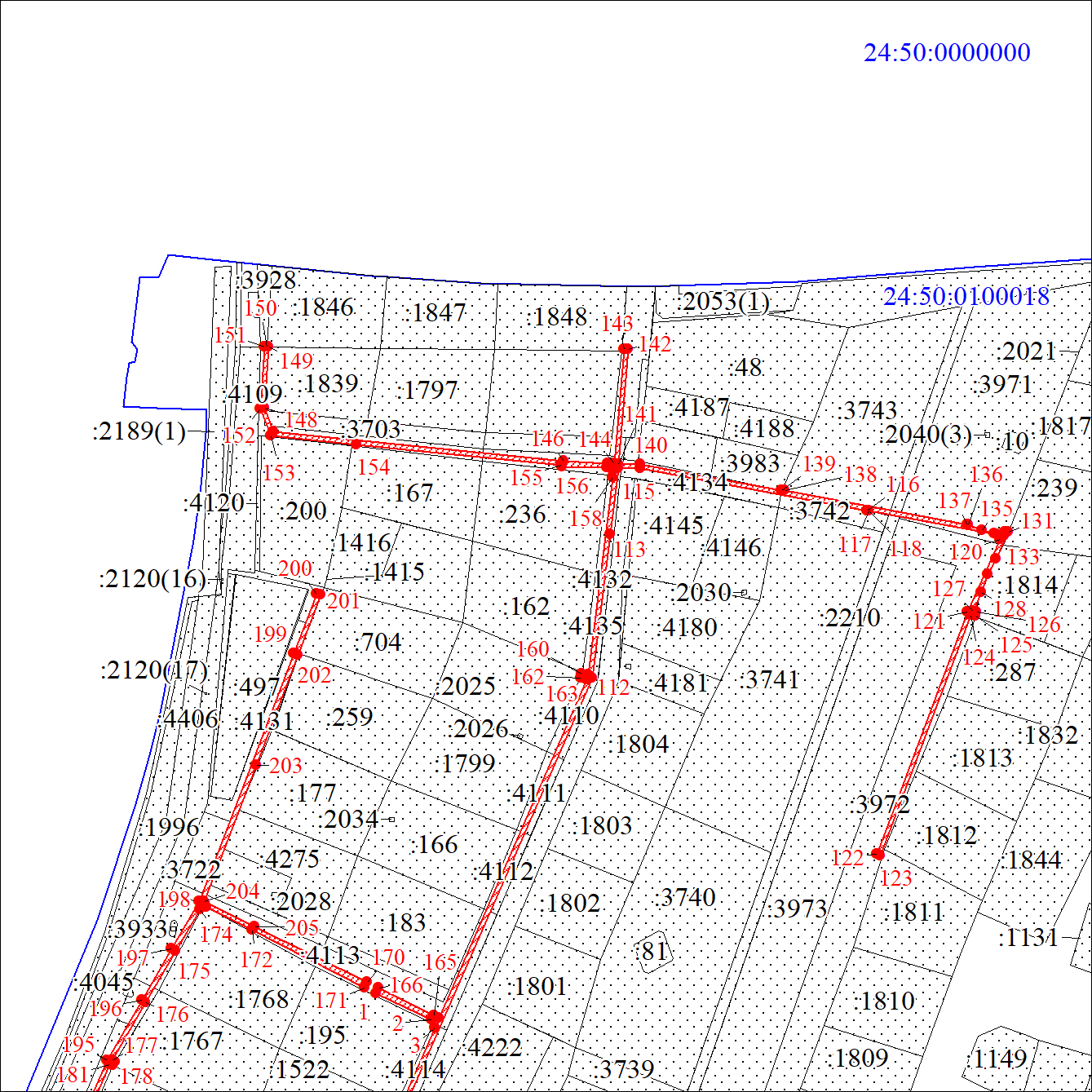 Масштаб 1:3000Масштаб 1:3000Условные обозначения:Условные обозначения: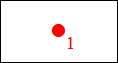 – характерная точка границы публичного сервитута;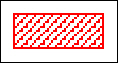 – границы публичного сервитута;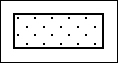 – земельный участок, сведения о котором содержатся в ЕГРН;– кадастровый номер земельного участка, сведения о котором содержатся в ЕГРН;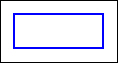 – граница кадастрового квартала;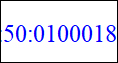 – обозначение кадастрового квартала.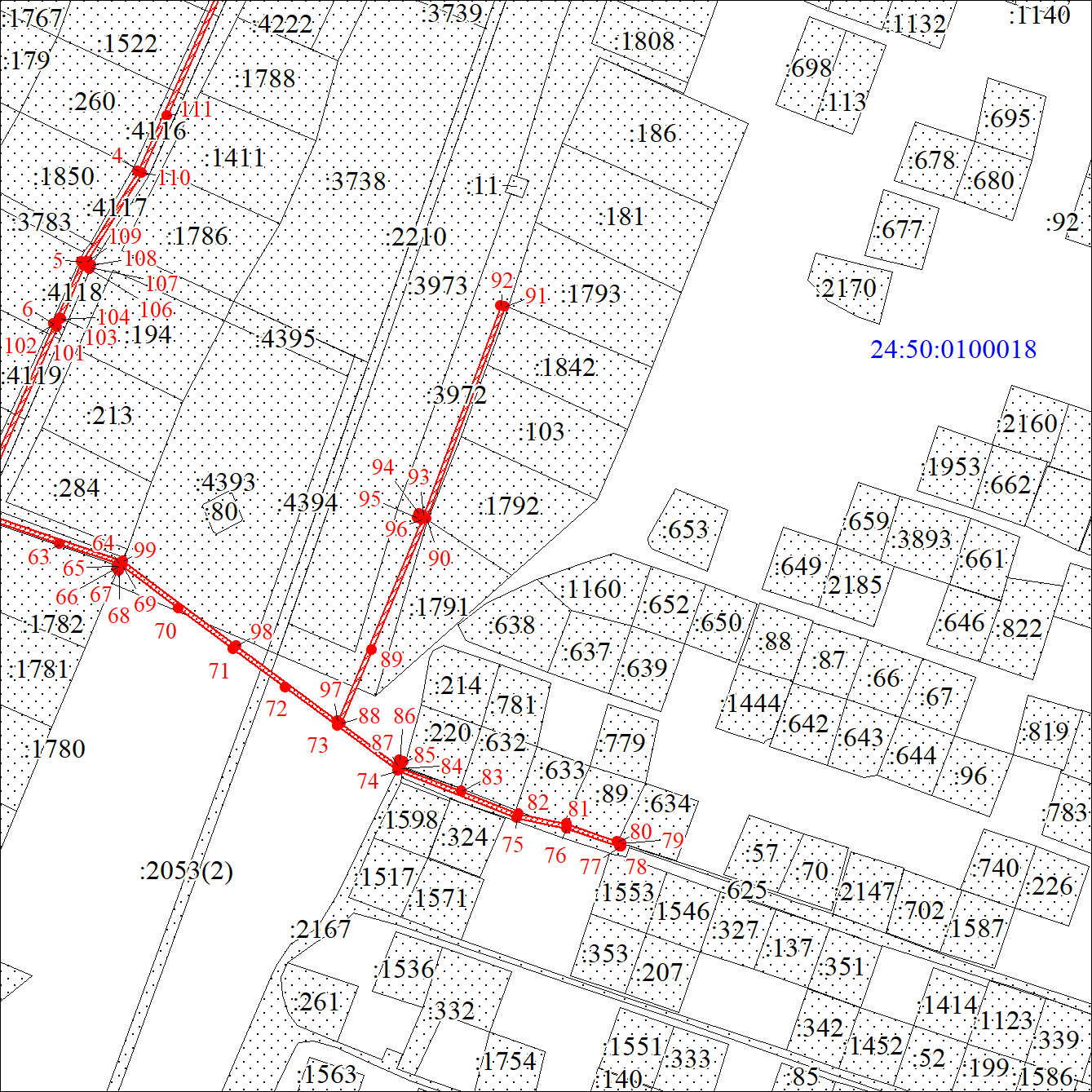 Масштаб 1:3000Масштаб 1:3000Условные обозначения:Условные обозначения:– характерная точка границы публичного сервитута;– границы публичного сервитута;– земельный участок, сведения о котором содержатся в ЕГРН;– кадастровый номер земельного участка, сведения о котором содержатся в ЕГРН;– граница кадастрового квартала;– обозначение кадастрового квартала.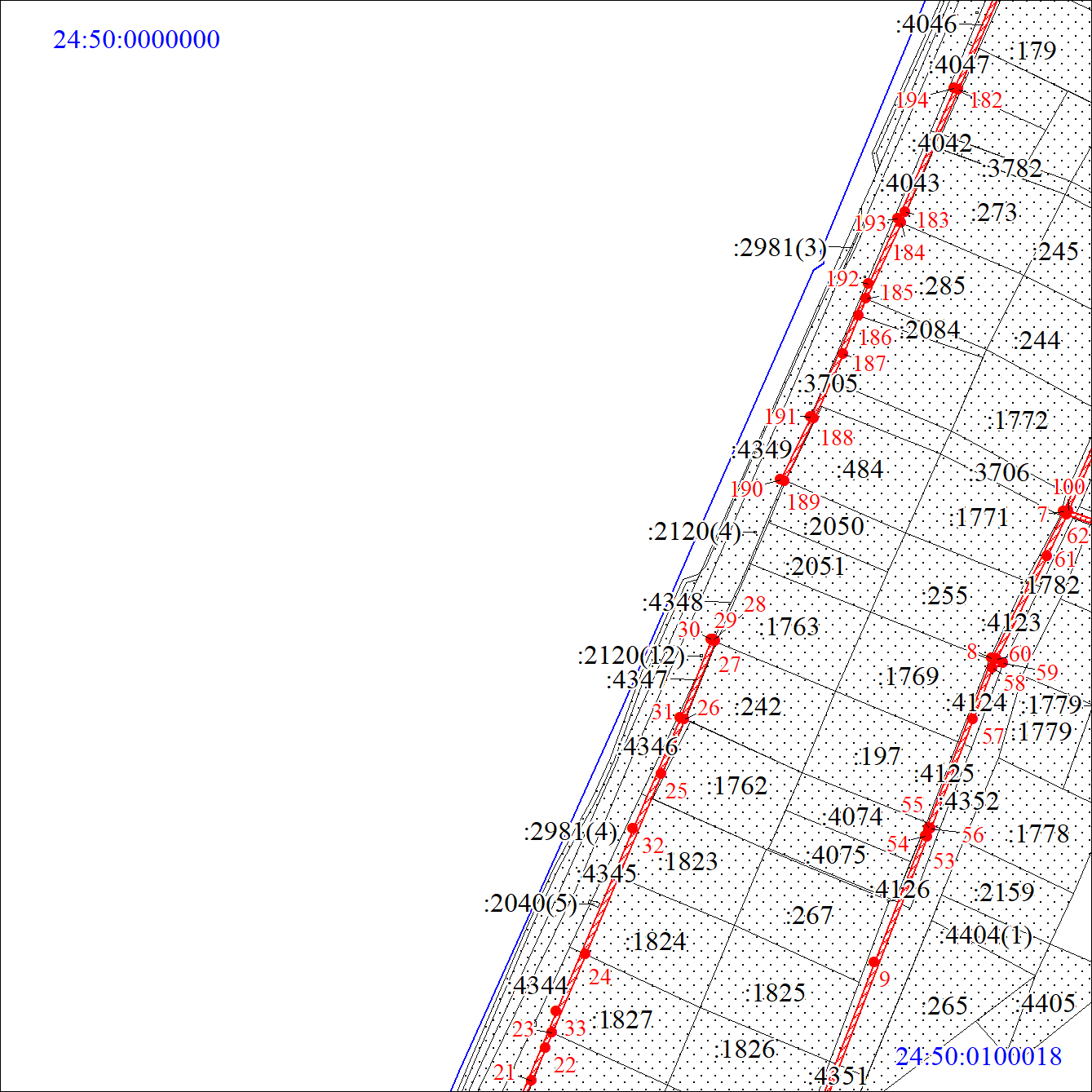 Масштаб 1:3000Масштаб 1:3000Условные обозначения:Условные обозначения:– характерная точка границы публичного сервитута;– границы публичного сервитута;– земельный участок, сведения о котором содержатся в ЕГРН;– кадастровый номер земельного участка, сведения о котором содержатся в ЕГРН;– граница кадастрового квартала;– обозначение кадастрового квартала;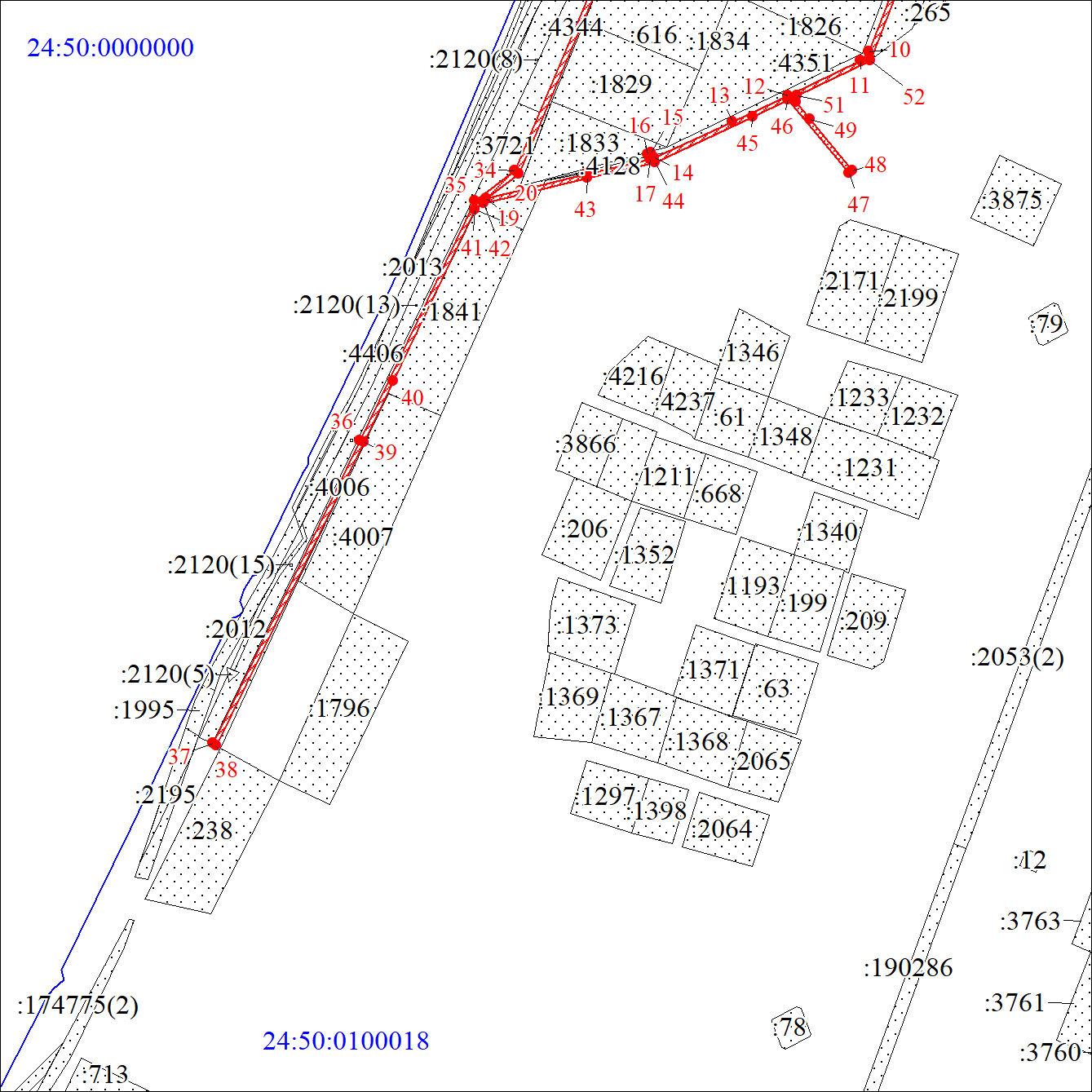 Масштаб 1:3000Масштаб 1:3000Условные обозначения:Условные обозначения:– характерная точка границы публичного сервитута;– границы публичного сервитута;– земельный участок, сведения о котором содержатся в ЕГРН;– кадастровый номер земельного участка, сведения о котором содержатся в ЕГРН;– граница кадастрового квартала;– обозначение кадастрового квартала.